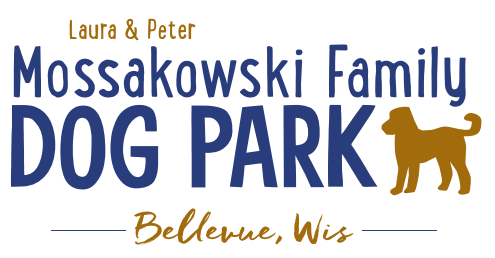 Laura and Peter Mossakowski Family Dog Park, LTD Committee MeetingDate & Location: April 28, 2021 @ 9:15a @ Laura Mossakowski LLC (2555 Continental Dr.; Green Bay, WI 54311)Meeting Began: In attendance: VP Report:   Approval of March Minutes: Treasurer Report:Current Balance: $___________ ($_____________est. total with Village Account)Outstanding Bills: Incoming Donations: Secretary Report:Community Fundraising:  Grant Writing– Erin is looking into more opportunities that may be available this summer and she will apply to them when applicableMemorial fundraisers – small gardens, rocks and other structures, plaques, benches, etc.Donn @ Forever Friends has rock options that can be looked into 	Fine tune details, location, and pricing for future meeting	Bricks starting at $200 unless lower cost option found	Memorial benches also – Starting at $2500; hydrant starting at $5,000	Memorial options on other benches and small plaques on the shade structureSample brick gotten, laser printed, may be allow a lower cost option but want to be sure it is sturdy – min $100 to purchase– Testing a brick at the parkAn additional brick company was found by way of another area fundraiser, looking intoA few hydrants to be installed and plaques made; $2500+ Fire hydrants or memorial boulders		Slabs poured, ready for hydrants – Parks to install		Memorial plaque ready for Malley’s hydrant DNR funding / grants: Adam to help work on planning for upcoming grants and funds that can be used for ongoing projects 2021 grant application for 2022 projects (board walk and bridge as goals) – also looking to get Allouez involved to get the application going	Condos want to expand and get connected to East River trail as well	Adam started applications and seeking documents neededOld Business:Construction & Maintenance Updates:Shade Structure in Small Dog AreaCo-Op quote: shelter material is $9,300 + $15,412 for install from this vendor = ~$25K + the cost of a concrete pad = total cost of the project. Updates: Adam is looking to see if a licensed contractor is needed. If not, there are likely more options and at lower costs to fit the needs. Adam, Mark and Erin are looking into get other quotes.Immel Construction: $17,800 for installation of the pre-purchased shelter Little Free Library being built by Paul – finished and installed!June 26th, 2021 – Dog Park Birthday Party – Josten ParkLead Organizer: Erin Mader	Thoughts for the event: Raffles?, Use of the main pavilion in the park rather than just the open air one?, food?, Beer vendors?, time for the event?, Lure Course, etc.	Booth vendors are signing up!Help needed to install new agility rampNext Meeting Dates:Wednesday, _____________, 2021(9:15am at Laura Mossakowski LLC; 2555 Continental Dr., Green Bay OR Zoom meeting)New Business: Consider another scavenger hunt at the park in the coming monthsIn the coming weeks the holes will get fenced off and reseeded to help the muddy areas, may need to reseed around the water area tooMeeting Adjourned: 